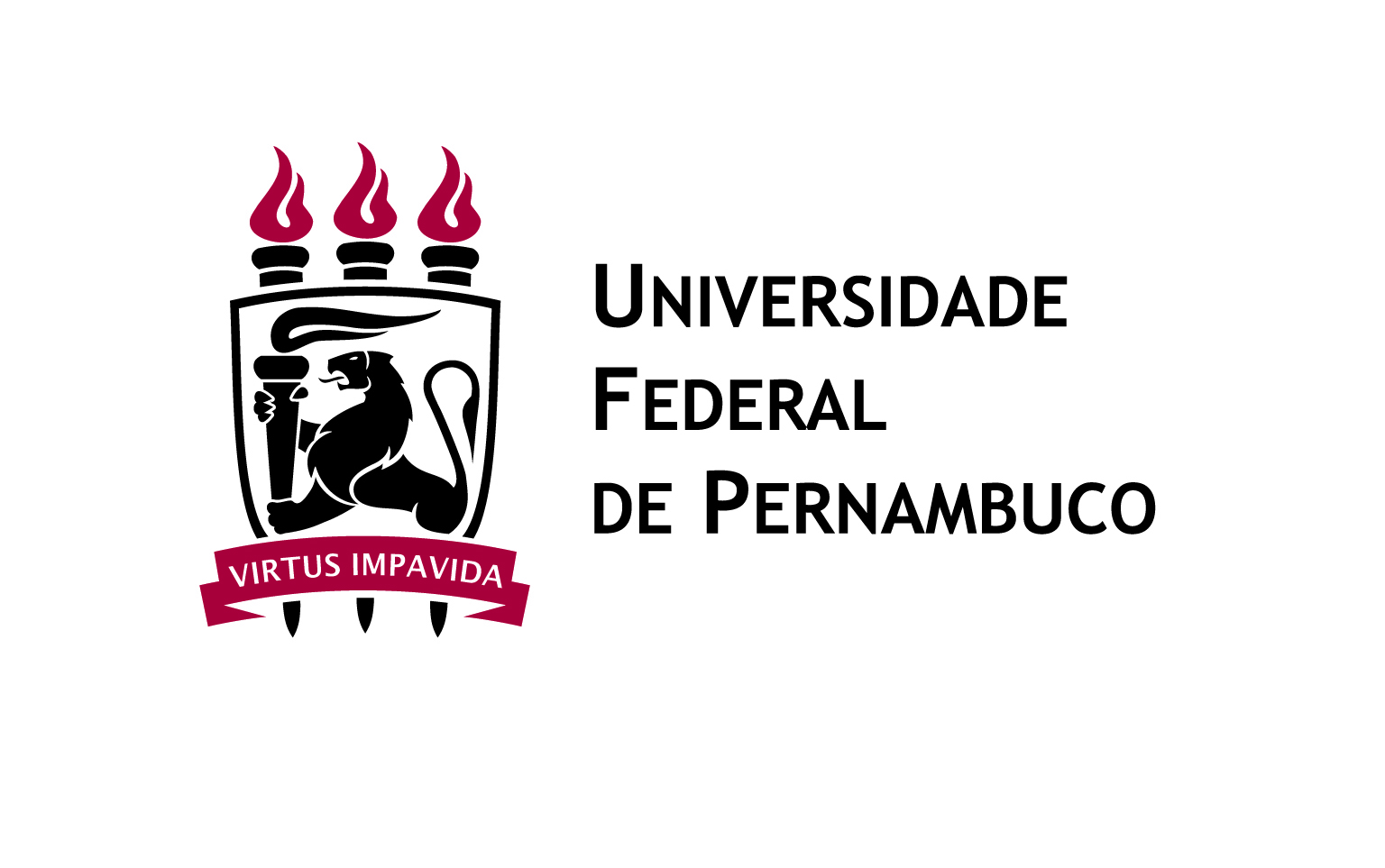 UNIVERSIDADE FEDERAL DE PERNAMBUCOCENTRO DE INFORMÁTICAGRADUAÇÃO EM CIÊNCIAS DA COMPUTAÇÃOUM PROTÓTIPO DE UM SISTEMA PARA AUXILIAR O PROFESSOR NA CRIAÇÃO DO PLANO DE CURSOAluno: Filipe Amado Vieira (fav@cin.ufpe.br)Orientador Alex Sandro Gomes (asg@cin.ufpe.br)22 de outubro de 2014Recife, PECONTEXTOPlanejamento é parte essencial nas mais diversas áreas da vida moderna, pois é uma ferramenta usada para dar eficiência à ação humana. No âmbito educacional, planejamento de ensino é um instrumento direcional. Ele estabelece e determina as grandes urgências, indica as prioridades básicas, ordena e determina todos os recursos e meios necessários para a realização de metas e objetivos da educação [1]. Os planos de ensino, de aula e de curso se complementam e se interpenetram para compor o corpo do plano de currículo da escola. O plano de ensino contém a previsão dos objetivos e tarefas do trabalho, no qual aparecem objetivos específicos, conteúdos e desenvolvimento metodológico [2]. O plano de curso é uma sistematização da proposta geral de trabalho do professor, que pode ser anual ou semestral, naquela determinada disciplina ou área de estudo, numa dada realidade [3]. O plano de aula é a sequência de tudo o que vai ser desenvolvido em um dia letivo, a sistematização das atividades de interação entre professor e aluno numa dinâmica de ensino-aprendizagem [4].A elaboração dos planos de curso e de ensino tem se revelado complexa, fragmentada, longe mesmo, em alguns casos, daquela organicidade desejada para o processo ensino-aprendizagem. Isso tem levado a uma contínua improvisação pedagógica, prejudicando assim a aprendizagem dos alunos e o próprio trabalho escolar como um todo [5].Apesar dos professores reconhecerem a importância, eles frequentemente se encontram insatisfeitos com o trabalho de planejamento. Na prática docente atual o ato de panejar tem se reduzido à atividade de preencher e entregar à secretaria da escola um formulário. Em muitos casos, os professores copiam o plano do ano anterior e o entregam, com a sensação de mais uma atividade burocrática cumprida [5].OBJETIVOO objetivo deste trabalho é auxiliar o professor durante uma das etapas do processo de planejamento de ensino: a criação do plano de curso. Para tanto, será feita a concepção e a avaliação de uma solução computacional, que possui as ferramentas necessárias para diminuir a complexidade e facilitar a elaboração do plano. Ela será desenvolvida utilizando técnicas e processos de design centrado no usuário, para identificar necessidades, gerar alternativas e validar as hipóteses.CRONOGRAMAREFERÊNCIAS	[1] Menegolla M, Sant’anna I M. Por que planejar? Como planejar? 10ª ed. Petrópolis: Vozes, 2001. [2] Libâneo J C. Didática. São Paulo: Cortez, 1994. [3] Vasconcellos C S. Planejamento: plano de ensino-aprendizagem e projeto educativo. São Paulo: Libertad, 1995. [4] Piletti C. Didática geral. 23ª ed. São Paulo: Editora Ática, 2001. [5] CRE Mário Covas. Fusari J C [homepage na Internet]. O planejamento do trabalho pedagógico: algumas indagações e tentativas de respostas. [acesso em 22 out 2014] Disponível em: http://www.crmariocovas.sp.gov.br/pdf/ideias_08_p044-053_c.pdf. POSSÍVEIS AVALIADORESProf. Bernadette Farias LóscioASSINATURA______________________________________Filipe Amado VieiraAluno______________________________________Alex Sandro GomesOrientadorAtividadeNovembroNovembroNovembroNovembroDezembroDezembroDezembroDezembroJaneiroJaneiroJaneiroJaneiroFevereiroFevereiroFevereiroFevereiroRevisão da literaturaxxxxAnálise de contextoxxxxxPrototipagemxxxxxxImplementação e avaliaçãoxxxxxxxEscrita do relatórioxxxxxxElaboração da apresentaçãoxxx